Відомості, зазначені в опитувальнику, є вичерпними, достовірними. Ознайомлений з термінами та визначеннями, які використовуються в Правилах комплексного банківського обслуговування фізичних осіб у АТ АКБ «Львів». Не заперечую щодо збору та перевірки банком зазначеної інформації з інших джерел.Відмітки банкуПовноту і правильність заповнення Опитувальника перевірив та дані до електронної анкети у АБС заніс працівник Банку, відповідальний за ідентифікацію та вивчення клієнта: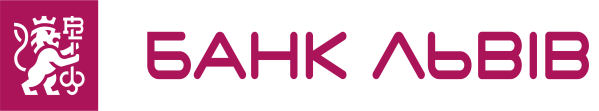 Опитувальник клієнта-фізичної особикод Опитувальник клієнта-фізичної особикод Опитувальник клієнта-фізичної особикод Опитувальник клієнта-фізичної особикод Опитувальник клієнта-фізичної особикод Опитувальник клієнта-фізичної особикод Опитувальник клієнта-фізичної особикод Опитувальник клієнта-фізичної особикод Опитувальник клієнта-фізичної особикод Опитувальник клієнта-фізичної особикод Опитувальник клієнта-фізичної особикод Прізвище, ім'я, по-батькові клієнтаПрізвище, ім'я, по-батькові клієнтаПрізвище, ім'я, по-батькові клієнтаПрізвище, ім'я, по-батькові клієнтаПрізвище, ім'я, по-батькові клієнтаПрізвище, ім'я, по-батькові клієнтаІдентифікаційний кодІдентифікаційний кодІдентифікаційний код|__|__|__|__|__|__|__|__|__|__||__|__|__|__|__|__|__|__|__|__||__|__|__|__|__|__|__|__|__|__||__|__|__|__|__|__|__|__|__|__||__|__|__|__|__|__|__|__|__|__||__|__|__|__|__|__|__|__|__|__|1Місце зареєстрованого постійного проживання або перебування; для нерезидентів - місце постійного проживання або тимчасового перебування на території України: назва країни, регіону (області), району, населеного пункту, вулиці, номера будівлі, квартириМісце зареєстрованого постійного проживання або перебування; для нерезидентів - місце постійного проживання або тимчасового перебування на території України: назва країни, регіону (області), району, населеного пункту, вулиці, номера будівлі, квартириМісце зареєстрованого постійного проживання або перебування; для нерезидентів - місце постійного проживання або тимчасового перебування на території України: назва країни, регіону (області), району, населеного пункту, вулиці, номера будівлі, квартириМісце зареєстрованого постійного проживання або перебування; для нерезидентів - місце постійного проживання або тимчасового перебування на території України: назва країни, регіону (області), району, населеного пункту, вулиці, номера будівлі, квартириМісце зареєстрованого постійного проживання або перебування; для нерезидентів - місце постійного проживання або тимчасового перебування на території України: назва країни, регіону (області), району, населеного пункту, вулиці, номера будівлі, квартириМісце зареєстрованого постійного проживання або перебування; для нерезидентів - місце постійного проживання або тимчасового перебування на території України: назва країни, регіону (області), району, населеного пункту, вулиці, номера будівлі, квартириМісце зареєстрованого постійного проживання або перебування; для нерезидентів - місце постійного проживання або тимчасового перебування на території України: назва країни, регіону (області), району, населеного пункту, вулиці, номера будівлі, квартириМісце зареєстрованого постійного проживання або перебування; для нерезидентів - місце постійного проживання або тимчасового перебування на території України: назва країни, регіону (області), району, населеного пункту, вулиці, номера будівлі, квартириМісце зареєстрованого постійного проживання або перебування; для нерезидентів - місце постійного проживання або тимчасового перебування на території України: назва країни, регіону (області), району, населеного пункту, вулиці, номера будівлі, квартириМісце зареєстрованого постійного проживання або перебування; для нерезидентів - місце постійного проживання або тимчасового перебування на території України: назва країни, регіону (області), району, населеного пункту, вулиці, номера будівлі, квартириМісце зареєстрованого постійного проживання або перебування; для нерезидентів - місце постійного проживання або тимчасового перебування на території України: назва країни, регіону (області), району, населеного пункту, вулиці, номера будівлі, квартириМісце зареєстрованого постійного проживання або перебування; для нерезидентів - місце постійного проживання або тимчасового перебування на території України: назва країни, регіону (області), району, населеного пункту, вулиці, номера будівлі, квартириМісце зареєстрованого постійного проживання або перебування; для нерезидентів - місце постійного проживання або тимчасового перебування на території України: назва країни, регіону (області), району, населеного пункту, вулиці, номера будівлі, квартириМісце зареєстрованого постійного проживання або перебування; для нерезидентів - місце постійного проживання або тимчасового перебування на території України: назва країни, регіону (області), району, населеного пункту, вулиці, номера будівлі, квартириМісце зареєстрованого постійного проживання або перебування; для нерезидентів - місце постійного проживання або тимчасового перебування на території України: назва країни, регіону (області), району, населеного пункту, вулиці, номера будівлі, квартириМісце зареєстрованого постійного проживання або перебування; для нерезидентів - місце постійного проживання або тимчасового перебування на території України: назва країни, регіону (області), району, населеного пункту, вулиці, номера будівлі, квартири2Фактичне місце проживання (поштова адреса):Фактичне місце проживання (поштова адреса):Фактичне місце проживання (поштова адреса):Фактичне місце проживання (поштова адреса):Фактичне місце проживання (поштова адреса):Фактичне місце проживання (поштова адреса):Фактичне місце проживання (поштова адреса):Фактичне місце проживання (поштова адреса):Фактичне місце проживання (поштова адреса):Фактичне місце проживання (поштова адреса):Фактичне місце проживання (поштова адреса):Фактичне місце проживання (поштова адреса):Фактичне місце проживання (поштова адреса):Фактичне місце проживання (поштова адреса):Фактичне місце проживання (поштова адреса):Фактичне місце проживання (поштова адреса):3Наявність представника клієнта (особи, яка на законних підставах має право вчиняти певні дії від імені клієнта [довіреної особи])Наявність представника клієнта (особи, яка на законних підставах має право вчиняти певні дії від імені клієнта [довіреної особи])Наявність представника клієнта (особи, яка на законних підставах має право вчиняти певні дії від імені клієнта [довіреної особи])Наявність представника клієнта (особи, яка на законних підставах має право вчиняти певні дії від імені клієнта [довіреної особи])Наявність представника клієнта (особи, яка на законних підставах має право вчиняти певні дії від імені клієнта [довіреної особи])Наявність представника клієнта (особи, яка на законних підставах має право вчиняти певні дії від імені клієнта [довіреної особи])Наявність представника клієнта (особи, яка на законних підставах має право вчиняти певні дії від імені клієнта [довіреної особи])Наявність представника клієнта (особи, яка на законних підставах має право вчиняти певні дії від імені клієнта [довіреної особи])Наявність представника клієнта (особи, яка на законних підставах має право вчиняти певні дії від імені клієнта [довіреної особи])Наявність представника клієнта (особи, яка на законних підставах має право вчиняти певні дії від імені клієнта [довіреної особи])Наявність представника клієнта (особи, яка на законних підставах має право вчиняти певні дії від імені клієнта [довіреної особи])Наявність представника клієнта (особи, яка на законних підставах має право вчиняти певні дії від імені клієнта [довіреної особи])Наявність представника клієнта (особи, яка на законних підставах має право вчиняти певні дії від імені клієнта [довіреної особи])Наявність представника клієнта (особи, яка на законних підставах має право вчиняти певні дії від імені клієнта [довіреної особи])Наявність представника клієнта (особи, яка на законних підставах має право вчиняти певні дії від імені клієнта [довіреної особи])Наявність представника клієнта (особи, яка на законних підставах має право вчиняти певні дії від імені клієнта [довіреної особи])Наявність представника клієнта (особи, яка на законних підставах має право вчиняти певні дії від імені клієнта [довіреної особи])Наявність представника клієнта (особи, яка на законних підставах має право вчиняти певні дії від імені клієнта [довіреної особи])Наявність представника клієнта (особи, яка на законних підставах має право вчиняти певні дії від імені клієнта [довіреної особи])Наявність представника клієнта (особи, яка на законних підставах має право вчиняти певні дії від імені клієнта [довіреної особи])Наявність представника клієнта (особи, яка на законних підставах має право вчиняти певні дії від імені клієнта [довіреної особи])Наявність представника клієнта (особи, яка на законних підставах має право вчиняти певні дії від імені клієнта [довіреної особи])так     ні так     ні так     ні 4Наявність особи, яка відкриває рахунок на ім'я клієнтаНаявність особи, яка відкриває рахунок на ім'я клієнтаНаявність особи, яка відкриває рахунок на ім'я клієнтаНаявність особи, яка відкриває рахунок на ім'я клієнтаНаявність особи, яка відкриває рахунок на ім'я клієнтаНаявність особи, яка відкриває рахунок на ім'я клієнтаНаявність особи, яка відкриває рахунок на ім'я клієнтаНаявність особи, яка відкриває рахунок на ім'я клієнтаНаявність особи, яка відкриває рахунок на ім'я клієнтаНаявність особи, яка відкриває рахунок на ім'я клієнтаНаявність особи, яка відкриває рахунок на ім'я клієнтаНаявність особи, яка відкриває рахунок на ім'я клієнтаНаявність особи, яка відкриває рахунок на ім'я клієнтаНаявність особи, яка відкриває рахунок на ім'я клієнтаНаявність особи, яка відкриває рахунок на ім'я клієнтаНаявність особи, яка відкриває рахунок на ім'я клієнтаНаявність особи, яка відкриває рахунок на ім'я клієнтаНаявність особи, яка відкриває рахунок на ім'я клієнтаНаявність особи, яка відкриває рахунок на ім'я клієнтаНаявність особи, яка відкриває рахунок на ім'я клієнтаНаявність особи, яка відкриває рахунок на ім'я клієнтаНаявність особи, яка відкриває рахунок на ім'я клієнтатак     ні так     ні так     ні 5Інформація про належність до категорії PEPІнформація про належність до категорії PEPІнформація про належність до категорії PEPІнформація про належність до категорії PEPІнформація про належність до категорії PEPІнформація про належність до категорії PEPІнформація про належність до категорії PEPІнформація про належність до категорії PEPІнформація про належність до категорії PEPІнформація про належність до категорії PEPІнформація про належність до категорії PEPІнформація про належність до категорії PEPІнформація про належність до категорії PEPІнформація про належність до категорії PEPІнформація про належність до категорії PEPІнформація про належність до категорії PEPІнформація про належність до категорії PEPІнформація про належність до категорії PEPІнформація про належність до категорії PEPІнформація про належність до категорії PEPІнформація про належність до категорії PEPІнформація про належність до категорії PEPІнформація про належність до категорії PEPІнформація про належність до категорії PEPІнформація про належність до категорії PEP5клієнтаклієнтаклієнтаклієнтаклієнтаклієнтаклієнтаклієнтаклієнтаклієнтаклієнтаклієнтаклієнтаклієнтаклієнтаклієнтаклієнтаклієнтаклієнтаклієнтаклієнтаклієнтатак     ні так     ні так     ні 5представника клієнтапредставника клієнтапредставника клієнтапредставника клієнтапредставника клієнтапредставника клієнтапредставника клієнтапредставника клієнтапредставника клієнтапредставника клієнтапредставника клієнтапредставника клієнтапредставника клієнтапредставника клієнтапредставника клієнтапредставника клієнтапредставника клієнтапредставника клієнтапредставника клієнтапредставника клієнтапредставника клієнтапредставника клієнтатак     ні так     ні так     ні 5особи, яка відкриває рахунок на ім'я клієнтаособи, яка відкриває рахунок на ім'я клієнтаособи, яка відкриває рахунок на ім'я клієнтаособи, яка відкриває рахунок на ім'я клієнтаособи, яка відкриває рахунок на ім'я клієнтаособи, яка відкриває рахунок на ім'я клієнтаособи, яка відкриває рахунок на ім'я клієнтаособи, яка відкриває рахунок на ім'я клієнтаособи, яка відкриває рахунок на ім'я клієнтаособи, яка відкриває рахунок на ім'я клієнтаособи, яка відкриває рахунок на ім'я клієнтаособи, яка відкриває рахунок на ім'я клієнтаособи, яка відкриває рахунок на ім'я клієнтаособи, яка відкриває рахунок на ім'я клієнтаособи, яка відкриває рахунок на ім'я клієнтаособи, яка відкриває рахунок на ім'я клієнтаособи, яка відкриває рахунок на ім'я клієнтаособи, яка відкриває рахунок на ім'я клієнтаособи, яка відкриває рахунок на ім'я клієнтаособи, яка відкриває рахунок на ім'я клієнтаособи, яка відкриває рахунок на ім'я клієнтаособи, яка відкриває рахунок на ім'я клієнтатак     ні так     ні так     ні зв'язок з політично значущими особамизв'язок з політично значущими особамизв'язок з політично значущими особамизв'язок з політично значущими особамизв'язок з політично значущими особамизв'язок з політично значущими особамизв'язок з політично значущими особамизв'язок з політично значущими особамизв'язок з політично значущими особамизв'язок з політично значущими особамизв'язок з політично значущими особамизв'язок з політично значущими особамизв'язок з політично значущими особамизв'язок з політично значущими особамизв'язок з політично значущими особамизв'язок з політично значущими особамизв'язок з політично значущими особами політично значуща особа член сім'ї політично значущої особи особа, яка пов'язана з політично значущою особою             політично значуща особа член сім'ї політично значущої особи особа, яка пов'язана з політично значущою особою             політично значуща особа член сім'ї політично значущої особи особа, яка пов'язана з політично значущою особою             політично значуща особа член сім'ї політично значущої особи особа, яка пов'язана з політично значущою особою             політично значуща особа член сім'ї політично значущої особи особа, яка пов'язана з політично значущою особою             політично значуща особа член сім'ї політично значущої особи особа, яка пов'язана з політично значущою особою             політично значуща особа член сім'ї політично значущої особи особа, яка пов'язана з політично значущою особою             політично значуща особа член сім'ї політично значущої особи особа, яка пов'язана з політично значущою особою            прізвище, ім'я, по батькові (за наявності) політично значущої особи (зазначається, якщо сам клієнт не є політично значущою особою), ідентифікаційний код, ознака резидентностіпрізвище, ім'я, по батькові (за наявності) політично значущої особи (зазначається, якщо сам клієнт не є політично значущою особою), ідентифікаційний код, ознака резидентностіпрізвище, ім'я, по батькові (за наявності) політично значущої особи (зазначається, якщо сам клієнт не є політично значущою особою), ідентифікаційний код, ознака резидентностіпрізвище, ім'я, по батькові (за наявності) політично значущої особи (зазначається, якщо сам клієнт не є політично значущою особою), ідентифікаційний код, ознака резидентностіпрізвище, ім'я, по батькові (за наявності) політично значущої особи (зазначається, якщо сам клієнт не є політично значущою особою), ідентифікаційний код, ознака резидентностіпрізвище, ім'я, по батькові (за наявності) політично значущої особи (зазначається, якщо сам клієнт не є політично значущою особою), ідентифікаційний код, ознака резидентностіпрізвище, ім'я, по батькові (за наявності) політично значущої особи (зазначається, якщо сам клієнт не є політично значущою особою), ідентифікаційний код, ознака резидентностіпрізвище, ім'я, по батькові (за наявності) політично значущої особи (зазначається, якщо сам клієнт не є політично значущою особою), ідентифікаційний код, ознака резидентностіпрізвище, ім'я, по батькові (за наявності) політично значущої особи (зазначається, якщо сам клієнт не є політично значущою особою), ідентифікаційний код, ознака резидентностіпрізвище, ім'я, по батькові (за наявності) політично значущої особи (зазначається, якщо сам клієнт не є політично значущою особою), ідентифікаційний код, ознака резидентностіпрізвище, ім'я, по батькові (за наявності) політично значущої особи (зазначається, якщо сам клієнт не є політично значущою особою), ідентифікаційний код, ознака резидентностіпрізвище, ім'я, по батькові (за наявності) політично значущої особи (зазначається, якщо сам клієнт не є політично значущою особою), ідентифікаційний код, ознака резидентностіпрізвище, ім'я, по батькові (за наявності) політично значущої особи (зазначається, якщо сам клієнт не є політично значущою особою), ідентифікаційний код, ознака резидентностіпрізвище, ім'я, по батькові (за наявності) політично значущої особи (зазначається, якщо сам клієнт не є політично значущою особою), ідентифікаційний код, ознака резидентностіпрізвище, ім'я, по батькові (за наявності) політично значущої особи (зазначається, якщо сам клієнт не є політично значущою особою), ідентифікаційний код, ознака резидентностіпрізвище, ім'я, по батькові (за наявності) політично значущої особи (зазначається, якщо сам клієнт не є політично значущою особою), ідентифікаційний код, ознака резидентностіпрізвище, ім'я, по батькові (за наявності) політично значущої особи (зазначається, якщо сам клієнт не є політично значущою особою), ідентифікаційний код, ознака резидентностіпрізвище, ім'я, по батькові (за наявності) політично значущої особи (зазначається, якщо сам клієнт не є політично значущою особою), ідентифікаційний код, ознака резидентностіпрізвище, ім'я, по батькові (за наявності) політично значущої особи (зазначається, якщо сам клієнт не є політично значущою особою), ідентифікаційний код, ознака резидентностіпрізвище, ім'я, по батькові (за наявності) політично значущої особи (зазначається, якщо сам клієнт не є політично значущою особою), ідентифікаційний код, ознака резидентностіпрізвище, ім'я, по батькові (за наявності) політично значущої особи (зазначається, якщо сам клієнт не є політично значущою особою), ідентифікаційний код, ознака резидентностіпрізвище, ім'я, по батькові (за наявності) політично значущої особи (зазначається, якщо сам клієнт не є політично значущою особою), ідентифікаційний код, ознака резидентностіпрізвище, ім'я, по батькові (за наявності) політично значущої особи (зазначається, якщо сам клієнт не є політично значущою особою), ідентифікаційний код, ознака резидентностіпрізвище, ім'я, по батькові (за наявності) політично значущої особи (зазначається, якщо сам клієнт не є політично значущою особою), ідентифікаційний код, ознака резидентностіпрізвище, ім'я, по батькові (за наявності) політично значущої особи (зазначається, якщо сам клієнт не є політично значущою особою), ідентифікаційний код, ознака резидентностіпрізвище, ім'я, по батькові (за наявності) політично значущої особи (зазначається, якщо сам клієнт не є політично значущою особою), ідентифікаційний код, ознака резидентностіпрізвище, ім'я, по батькові (за наявності) політично значущої особи (зазначається, якщо сам клієнт не є політично значущою особою), ідентифікаційний код, ознака резидентностіпрізвище, ім'я, по батькові (за наявності) політично значущої особи (зазначається, якщо сам клієнт не є політично значущою особою), ідентифікаційний код, ознака резидентностіпрізвище, ім'я, по батькові (за наявності) політично значущої особи (зазначається, якщо сам клієнт не є політично значущою особою), ідентифікаційний код, ознака резидентностіпрізвище, ім'я, по батькові (за наявності) політично значущої особи (зазначається, якщо сам клієнт не є політично значущою особою), ідентифікаційний код, ознака резидентностіпрізвище, ім'я, по батькові (за наявності) політично значущої особи (зазначається, якщо сам клієнт не є політично значущою особою), ідентифікаційний код, ознака резидентностіпрізвище, ім'я, по батькові (за наявності) політично значущої особи (зазначається, якщо сам клієнт не є політично значущою особою), ідентифікаційний код, ознака резидентностіпрізвище, ім'я, по батькові (за наявності) політично значущої особи (зазначається, якщо сам клієнт не є політично значущою особою), ідентифікаційний код, ознака резидентностіпрізвище, ім'я, по батькові (за наявності) політично значущої особи (зазначається, якщо сам клієнт не є політично значущою особою), ідентифікаційний код, ознака резидентності|__|__|__|__|__|__|__|__|__|__||__|__|__|__|__|__|__|__|__|__||__|__|__|__|__|__|__|__|__|__||__|__|__|__|__|__|__|__|__|__||__|__|__|__|__|__|__|__|__|__||__|__|__|__|__|__|__|__|__|__||__|__|__|__|__|__|__|__|__|__||__|__|__|__|__|__|__|__|__|__|прізвище, ім'я, по батькові (за наявності) політично значущої особи (зазначається, якщо сам клієнт не є політично значущою особою), ідентифікаційний код, ознака резидентностіпрізвище, ім'я, по батькові (за наявності) політично значущої особи (зазначається, якщо сам клієнт не є політично значущою особою), ідентифікаційний код, ознака резидентностіпрізвище, ім'я, по батькові (за наявності) політично значущої особи (зазначається, якщо сам клієнт не є політично значущою особою), ідентифікаційний код, ознака резидентностіпрізвище, ім'я, по батькові (за наявності) політично значущої особи (зазначається, якщо сам клієнт не є політично значущою особою), ідентифікаційний код, ознака резидентностіпрізвище, ім'я, по батькові (за наявності) політично значущої особи (зазначається, якщо сам клієнт не є політично значущою особою), ідентифікаційний код, ознака резидентностіпрізвище, ім'я, по батькові (за наявності) політично значущої особи (зазначається, якщо сам клієнт не є політично значущою особою), ідентифікаційний код, ознака резидентностіпрізвище, ім'я, по батькові (за наявності) політично значущої особи (зазначається, якщо сам клієнт не є політично значущою особою), ідентифікаційний код, ознака резидентностіпрізвище, ім'я, по батькові (за наявності) політично значущої особи (зазначається, якщо сам клієнт не є політично значущою особою), ідентифікаційний код, ознака резидентностіпрізвище, ім'я, по батькові (за наявності) політично значущої особи (зазначається, якщо сам клієнт не є політично значущою особою), ідентифікаційний код, ознака резидентностіпрізвище, ім'я, по батькові (за наявності) політично значущої особи (зазначається, якщо сам клієнт не є політично значущою особою), ідентифікаційний код, ознака резидентностіпрізвище, ім'я, по батькові (за наявності) політично значущої особи (зазначається, якщо сам клієнт не є політично значущою особою), ідентифікаційний код, ознака резидентностіпрізвище, ім'я, по батькові (за наявності) політично значущої особи (зазначається, якщо сам клієнт не є політично значущою особою), ідентифікаційний код, ознака резидентностіпрізвище, ім'я, по батькові (за наявності) політично значущої особи (зазначається, якщо сам клієнт не є політично значущою особою), ідентифікаційний код, ознака резидентностіпрізвище, ім'я, по батькові (за наявності) політично значущої особи (зазначається, якщо сам клієнт не є політично значущою особою), ідентифікаційний код, ознака резидентностіпрізвище, ім'я, по батькові (за наявності) політично значущої особи (зазначається, якщо сам клієнт не є політично значущою особою), ідентифікаційний код, ознака резидентностіпрізвище, ім'я, по батькові (за наявності) політично значущої особи (зазначається, якщо сам клієнт не є політично значущою особою), ідентифікаційний код, ознака резидентностіпрізвище, ім'я, по батькові (за наявності) політично значущої особи (зазначається, якщо сам клієнт не є політично значущою особою), ідентифікаційний код, ознака резидентності резидент                    нерезидент резидент                    нерезидент резидент                    нерезидент резидент                    нерезидент резидент                    нерезидент резидент                    нерезидент резидент                    нерезидент резидент                    нерезиденткатегорія посади політично значущої особикатегорія посади політично значущої особикатегорія посади політично значущої особикатегорія посади політично значущої особикатегорія посади політично значущої особикатегорія посади політично значущої особикатегорія посади політично значущої особикатегорія посади політично значущої особикатегорія посади політично значущої особикатегорія посади політично значущої особикатегорія посади політично значущої особикатегорія посади політично значущої особикатегорія посади політично значущої особикатегорія посади політично значущої особикатегорія посади політично значущої особикатегорія посади політично значущої особикатегорія посади політично значущої особичи є політично значуща особа КБВ (контролером) юридичних осібчи є політично значуща особа КБВ (контролером) юридичних осібчи є політично значуща особа КБВ (контролером) юридичних осібчи є політично значуща особа КБВ (контролером) юридичних осібчи є політично значуща особа КБВ (контролером) юридичних осібчи є політично значуща особа КБВ (контролером) юридичних осібчи є політично значуща особа КБВ (контролером) юридичних осібчи є політично значуща особа КБВ (контролером) юридичних осібчи є політично значуща особа КБВ (контролером) юридичних осібчи є політично значуща особа КБВ (контролером) юридичних осібчи є політично значуща особа КБВ (контролером) юридичних осібчи є політично значуща особа КБВ (контролером) юридичних осібчи є політично значуща особа КБВ (контролером) юридичних осібчи є політично значуща особа КБВ (контролером) юридичних осібчи є політично значуща особа КБВ (контролером) юридичних осібчи є політично значуща особа КБВ (контролером) юридичних осібчи є політично значуща особа КБВ (контролером) юридичних осібчи є політично значуща особа КБВ (контролером) юридичних осібчи є політично значуща особа КБВ (контролером) юридичних осібчи є політично значуща особа КБВ (контролером) юридичних осібчи є політично значуща особа КБВ (контролером) юридичних осібчи є політично значуща особа КБВ (контролером) юридичних осібчи є політично значуща особа КБВ (контролером) юридичних осібчи є політично значуща особа КБВ (контролером) юридичних осібчи є політично значуща особа КБВ (контролером) юридичних осібні    так ні    так ні    так назва юр.особи __________________________________________                                            назва юр.особи __________________________________________                                            назва юр.особи __________________________________________                                            назва юр.особи __________________________________________                                            назва юр.особи __________________________________________                                            назва юр.особи __________________________________________                                            назва юр.особи __________________________________________                                            назва юр.особи __________________________________________                                            назва юр.особи __________________________________________                                            назва юр.особи __________________________________________                                            назва юр.особи __________________________________________                                            назва юр.особи __________________________________________                                            назва юр.особи __________________________________________                                            назва юр.особи __________________________________________                                            код ЄДРПОУ ________________                                 код ЄДРПОУ ________________                                 код ЄДРПОУ ________________                                 код ЄДРПОУ ________________                                 країна реєстрації __________________країна реєстрації __________________країна реєстрації __________________країна реєстрації __________________6Місце роботи, посадаМісце роботи, посадаМісце роботи, посадаМісце роботи, посадаМісце роботи, посадаМісце роботи, посадаМісце роботи, посадаМісце роботи, посадаМісце роботи, посада7Адреса електронної пошти (за наявності)Адреса електронної пошти (за наявності)Адреса електронної пошти (за наявності)Адреса електронної пошти (за наявності)Адреса електронної пошти (за наявності)Адреса електронної пошти (за наявності)Адреса електронної пошти (за наявності)Адреса електронної пошти (за наявності)Адреса електронної пошти (за наявності)Адреса електронної пошти (за наявності)Адреса електронної пошти (за наявності)Адреса електронної пошти (за наявності)Адреса електронної пошти (за наявності)Адреса електронної пошти (за наявності)Адреса електронної пошти (за наявності)8Номер контактного телефонуНомер контактного телефонуНомер контактного телефонуНомер контактного телефонуНомер контактного телефонуНомер контактного телефонуНомер контактного телефонуНомер контактного телефонуНомер контактного телефонуНомер контактного телефонуНомер контактного телефонуНомер контактного телефонуНомер контактного телефонуНомер контактного телефонуНомер контактного телефону9Чи належите Ви до податкових резидентів США?Чи належите Ви до податкових резидентів США?Чи належите Ви до податкових резидентів США?Чи належите Ви до податкових резидентів США?Чи належите Ви до податкових резидентів США?Чи належите Ви до податкових резидентів США?Чи належите Ви до податкових резидентів США?Чи належите Ви до податкових резидентів США?Чи належите Ви до податкових резидентів США?Чи належите Ви до податкових резидентів США?Чи належите Ви до податкових резидентів США?Чи належите Ви до податкових резидентів США?Чи належите Ви до податкових резидентів США?Чи належите Ви до податкових резидентів США?Чи належите Ви до податкових резидентів США?Чи належите Ви до податкових резидентів США?Чи належите Ви до податкових резидентів США?Чи належите Ви до податкових резидентів США?Чи належите Ви до податкових резидентів США?Чи належите Ви до податкових резидентів США?Чи належите Ви до податкових резидентів США?Чи належите Ви до податкових резидентів США?так     ні так     ні так     ні Номер соціального страхування TIN(SSN) Номер соціального страхування TIN(SSN) Номер соціального страхування TIN(SSN) Номер соціального страхування TIN(SSN) Номер соціального страхування TIN(SSN) Номер соціального страхування TIN(SSN) Номер соціального страхування TIN(SSN) Номер соціального страхування TIN(SSN) Номер соціального страхування TIN(SSN) Номер соціального страхування TIN(SSN) Номер соціального страхування TIN(SSN) Номер соціального страхування TIN(SSN) Номер соціального страхування TIN(SSN) Номер соціального страхування TIN(SSN) Номер соціального страхування TIN(SSN) |__|__|__| - |__|__| - |__|__|__|__||__|__|__| - |__|__| - |__|__|__|__||__|__|__| - |__|__| - |__|__|__|__||__|__|__| - |__|__| - |__|__|__|__||__|__|__| - |__|__| - |__|__|__|__||__|__|__| - |__|__| - |__|__|__|__||__|__|__| - |__|__| - |__|__|__|__||__|__|__| - |__|__| - |__|__|__|__||__|__|__| - |__|__| - |__|__|__|__||__|__|__| - |__|__| - |__|__|__|__|10Дані про реєстрацію фізичної особи як підприємця/як особи, яка провадить незалежну професійну діяльністьДані про реєстрацію фізичної особи як підприємця/як особи, яка провадить незалежну професійну діяльністьДані про реєстрацію фізичної особи як підприємця/як особи, яка провадить незалежну професійну діяльністьДані про реєстрацію фізичної особи як підприємця/як особи, яка провадить незалежну професійну діяльністьДані про реєстрацію фізичної особи як підприємця/як особи, яка провадить незалежну професійну діяльністьДані про реєстрацію фізичної особи як підприємця/як особи, яка провадить незалежну професійну діяльністьДані про реєстрацію фізичної особи як підприємця/як особи, яка провадить незалежну професійну діяльністьДані про реєстрацію фізичної особи як підприємця/як особи, яка провадить незалежну професійну діяльністьДані про реєстрацію фізичної особи як підприємця/як особи, яка провадить незалежну професійну діяльністьДані про реєстрацію фізичної особи як підприємця/як особи, яка провадить незалежну професійну діяльністьДані про реєстрацію фізичної особи як підприємця/як особи, яка провадить незалежну професійну діяльністьДані про реєстрацію фізичної особи як підприємця/як особи, яка провадить незалежну професійну діяльністьДані про реєстрацію фізичної особи як підприємця/як особи, яка провадить незалежну професійну діяльністьДані про реєстрацію фізичної особи як підприємця/як особи, яка провадить незалежну професійну діяльністьДані про реєстрацію фізичної особи як підприємця/як особи, яка провадить незалежну професійну діяльністьДані про реєстрацію фізичної особи як підприємця/як особи, яка провадить незалежну професійну діяльністьДані про реєстрацію фізичної особи як підприємця/як особи, яка провадить незалежну професійну діяльністьДані про реєстрацію фізичної особи як підприємця/як особи, яка провадить незалежну професійну діяльністьДані про реєстрацію фізичної особи як підприємця/як особи, яка провадить незалежну професійну діяльністьДані про реєстрацію фізичної особи як підприємця/як особи, яка провадить незалежну професійну діяльністьДані про реєстрацію фізичної особи як підприємця/як особи, яка провадить незалежну професійну діяльністьДані про реєстрацію фізичної особи як підприємця/як особи, яка провадить незалежну професійну діяльністьтак     ні так     ні так     ні 10вид діяльностівид діяльностівид діяльностівид діяльностівид діяльностівид діяльностівид діяльностівид діяльностівид діяльностівид діяльностівид діяльностівид діяльностівид діяльностівид діяльностівид діяльності10дані державної реєстраціїдані державної реєстраціїдані державної реєстраціїдані державної реєстраціїдані державної реєстраціїдані державної реєстраціїдані державної реєстраціїдані державної реєстраціїдані державної реєстраціїдані державної реєстраціїдані державної реєстраціїдані державної реєстраціїдані державної реєстраціїдані державної реєстраціїдані державної реєстрації11Джерела надходження коштів та інших цінностей на рахунки клієнта (у тому числі тих, що очікує клієнт, який раніше не обслуговувався), зокремаДжерела надходження коштів та інших цінностей на рахунки клієнта (у тому числі тих, що очікує клієнт, який раніше не обслуговувався), зокремаДжерела надходження коштів та інших цінностей на рахунки клієнта (у тому числі тих, що очікує клієнт, який раніше не обслуговувався), зокремаДжерела надходження коштів та інших цінностей на рахунки клієнта (у тому числі тих, що очікує клієнт, який раніше не обслуговувався), зокремаДжерела надходження коштів та інших цінностей на рахунки клієнта (у тому числі тих, що очікує клієнт, який раніше не обслуговувався), зокремаДжерела надходження коштів та інших цінностей на рахунки клієнта (у тому числі тих, що очікує клієнт, який раніше не обслуговувався), зокремаДжерела надходження коштів та інших цінностей на рахунки клієнта (у тому числі тих, що очікує клієнт, який раніше не обслуговувався), зокремаДжерела надходження коштів та інших цінностей на рахунки клієнта (у тому числі тих, що очікує клієнт, який раніше не обслуговувався), зокремаДжерела надходження коштів та інших цінностей на рахунки клієнта (у тому числі тих, що очікує клієнт, який раніше не обслуговувався), зокремаДжерела надходження коштів та інших цінностей на рахунки клієнта (у тому числі тих, що очікує клієнт, який раніше не обслуговувався), зокремаДжерела надходження коштів та інших цінностей на рахунки клієнта (у тому числі тих, що очікує клієнт, який раніше не обслуговувався), зокремаДжерела надходження коштів та інших цінностей на рахунки клієнта (у тому числі тих, що очікує клієнт, який раніше не обслуговувався), зокремаДжерела надходження коштів та інших цінностей на рахунки клієнта (у тому числі тих, що очікує клієнт, який раніше не обслуговувався), зокремаДжерела надходження коштів та інших цінностей на рахунки клієнта (у тому числі тих, що очікує клієнт, який раніше не обслуговувався), зокремаДжерела надходження коштів та інших цінностей на рахунки клієнта (у тому числі тих, що очікує клієнт, який раніше не обслуговувався), зокремаДжерела надходження коштів та інших цінностей на рахунки клієнта (у тому числі тих, що очікує клієнт, який раніше не обслуговувався), зокремаДжерела надходження коштів та інших цінностей на рахунки клієнта (у тому числі тих, що очікує клієнт, який раніше не обслуговувався), зокремаДжерела надходження коштів та інших цінностей на рахунки клієнта (у тому числі тих, що очікує клієнт, який раніше не обслуговувався), зокремаДжерела надходження коштів та інших цінностей на рахунки клієнта (у тому числі тих, що очікує клієнт, який раніше не обслуговувався), зокремаДжерела надходження коштів та інших цінностей на рахунки клієнта (у тому числі тих, що очікує клієнт, який раніше не обслуговувався), зокремаДжерела надходження коштів та інших цінностей на рахунки клієнта (у тому числі тих, що очікує клієнт, який раніше не обслуговувався), зокремаДжерела надходження коштів та інших цінностей на рахунки клієнта (у тому числі тих, що очікує клієнт, який раніше не обслуговувався), зокремаДжерела надходження коштів та інших цінностей на рахунки клієнта (у тому числі тих, що очікує клієнт, який раніше не обслуговувався), зокремаДжерела надходження коштів та інших цінностей на рахунки клієнта (у тому числі тих, що очікує клієнт, який раніше не обслуговувався), зокремаДжерела надходження коштів та інших цінностей на рахунки клієнта (у тому числі тих, що очікує клієнт, який раніше не обслуговувався), зокрема11 сукупний середньомісячний дохід сукупний середньомісячний дохід сукупний середньомісячний дохід сукупний середньомісячний дохід сукупний середньомісячний дохід сукупний середньомісячний дохід сукупний середньомісячний дохід сукупний середньомісячний дохід сукупний середньомісячний дохід сукупний середньомісячний дохід сукупний середньомісячний дохід сукупний середньомісячний дохід сукупний середньомісячний дохід сукупний середньомісячний дохід сукупний середньомісячний дохід сукупний середньомісячний дохід сукупний середньомісячний дохід позика позика позика позика позика позика позика позика11 фінансова допомога фінансова допомога фінансова допомога фінансова допомога фінансова допомога фінансова допомога фінансова допомога фінансова допомога фінансова допомога фінансова допомога фінансова допомога фінансова допомога фінансова допомога фінансова допомога фінансова допомога фінансова допомога фінансова допомога від укладання строкових контрактів або використання інших похідних фінансових інструментів від укладання строкових контрактів або використання інших похідних фінансових інструментів від укладання строкових контрактів або використання інших похідних фінансових інструментів від укладання строкових контрактів або використання інших похідних фінансових інструментів від укладання строкових контрактів або використання інших похідних фінансових інструментів від укладання строкових контрактів або використання інших похідних фінансових інструментів від укладання строкових контрактів або використання інших похідних фінансових інструментів від укладання строкових контрактів або використання інших похідних фінансових інструментів11 від продажу цінних паперів від продажу цінних паперів від продажу цінних паперів від продажу цінних паперів від продажу цінних паперів від продажу цінних паперів від продажу цінних паперів від продажу цінних паперів від продажу цінних паперів від продажу цінних паперів від продажу цінних паперів від продажу цінних паперів від продажу цінних паперів від продажу цінних паперів від продажу цінних паперів від продажу цінних паперів від продажу цінних паперів інше __________________________________________ інше __________________________________________ інше __________________________________________ інше __________________________________________ інше __________________________________________ інше __________________________________________ інше __________________________________________ інше __________________________________________11 від продажу або відступлення права грошової вимоги від продажу або відступлення права грошової вимоги від продажу або відступлення права грошової вимоги від продажу або відступлення права грошової вимоги від продажу або відступлення права грошової вимоги від продажу або відступлення права грошової вимоги від продажу або відступлення права грошової вимоги від продажу або відступлення права грошової вимоги від продажу або відступлення права грошової вимоги від продажу або відступлення права грошової вимоги від продажу або відступлення права грошової вимоги від продажу або відступлення права грошової вимоги від продажу або відступлення права грошової вимоги від продажу або відступлення права грошової вимоги від продажу або відступлення права грошової вимоги від продажу або відступлення права грошової вимоги від продажу або відступлення права грошової вимоги12Обсяг очікуваного надходження на рахунки (за місяць)Обсяг очікуваного надходження на рахунки (за місяць)Обсяг очікуваного надходження на рахунки (за місяць)Обсяг очікуваного надходження на рахунки (за місяць)Обсяг очікуваного надходження на рахунки (за місяць)Обсяг очікуваного надходження на рахунки (за місяць)Обсяг очікуваного надходження на рахунки (за місяць)Обсяг очікуваного надходження на рахунки (за місяць)Обсяг очікуваного надходження на рахунки (за місяць)Обсяг очікуваного надходження на рахунки (за місяць)Обсяг очікуваного надходження на рахунки (за місяць)Обсяг очікуваного надходження на рахунки (за місяць)Обсяг очікуваного надходження на рахунки (за місяць)Обсяг очікуваного надходження на рахунки (за місяць)Обсяг очікуваного надходження на рахунки (за місяць)Обсяг очікуваного надходження на рахунки (за місяць)Обсяг очікуваного надходження на рахунки (за місяць)Обсяг очікуваного надходження на рахунки (за місяць)Обсяг очікуваного надходження на рахунки (за місяць)Обсяг очікуваного надходження на рахунки (за місяць)Обсяг очікуваного надходження на рахунки (за місяць)Обсяг очікуваного надходження на рахунки (за місяць)Обсяг очікуваного надходження на рахунки (за місяць)Обсяг очікуваного надходження на рахунки (за місяць)Обсяг очікуваного надходження на рахунки (за місяць)12 понад 5 000 000 понад 5 000 000 понад 5 000 000 понад 5 000 000 понад 5 000 000 понад 5 000 000 3 000 000 – 5 000 000 3 000 000 – 5 000 000 3 000 000 – 5 000 000 3 000 000 – 5 000 000 3 000 000 – 5 000 000 3 000 000 – 5 000 000 1 000 000 – 3 000 000 1 000 000 – 3 000 000 1 000 000 – 3 000 000 1 000 000 – 3 000 000 1 000 000 – 3 000 000 400 000 – 1 000 000 400 000 – 1 000 000 400 000 – 1 000 000 до 400 000 до 400 000 до 400 000 відсутній відсутній13Характер та мета майбутніх ділових відносин (вид послуг, якими Ви плануєте скористатися)Характер та мета майбутніх ділових відносин (вид послуг, якими Ви плануєте скористатися)Характер та мета майбутніх ділових відносин (вид послуг, якими Ви плануєте скористатися)Характер та мета майбутніх ділових відносин (вид послуг, якими Ви плануєте скористатися)Характер та мета майбутніх ділових відносин (вид послуг, якими Ви плануєте скористатися)Характер та мета майбутніх ділових відносин (вид послуг, якими Ви плануєте скористатися)Характер та мета майбутніх ділових відносин (вид послуг, якими Ви плануєте скористатися)Характер та мета майбутніх ділових відносин (вид послуг, якими Ви плануєте скористатися)Характер та мета майбутніх ділових відносин (вид послуг, якими Ви плануєте скористатися)Характер та мета майбутніх ділових відносин (вид послуг, якими Ви плануєте скористатися)Характер та мета майбутніх ділових відносин (вид послуг, якими Ви плануєте скористатися)Характер та мета майбутніх ділових відносин (вид послуг, якими Ви плануєте скористатися)Характер та мета майбутніх ділових відносин (вид послуг, якими Ви плануєте скористатися)Характер та мета майбутніх ділових відносин (вид послуг, якими Ви плануєте скористатися)Характер та мета майбутніх ділових відносин (вид послуг, якими Ви плануєте скористатися)Характер та мета майбутніх ділових відносин (вид послуг, якими Ви плануєте скористатися)Характер та мета майбутніх ділових відносин (вид послуг, якими Ви плануєте скористатися)Характер та мета майбутніх ділових відносин (вид послуг, якими Ви плануєте скористатися)Характер та мета майбутніх ділових відносин (вид послуг, якими Ви плануєте скористатися)Характер та мета майбутніх ділових відносин (вид послуг, якими Ви плануєте скористатися)Характер та мета майбутніх ділових відносин (вид послуг, якими Ви плануєте скористатися)Характер та мета майбутніх ділових відносин (вид послуг, якими Ви плануєте скористатися)Характер та мета майбутніх ділових відносин (вид послуг, якими Ви плануєте скористатися)Характер та мета майбутніх ділових відносин (вид послуг, якими Ви плануєте скористатися)Характер та мета майбутніх ділових відносин (вид послуг, якими Ви плануєте скористатися)13Розрахунково-касове обслуговування (відкриття поточного/карткового рахунку)Розрахунково-касове обслуговування (відкриття поточного/карткового рахунку)Розрахунково-касове обслуговування (відкриття поточного/карткового рахунку)Розрахунково-касове обслуговування (відкриття поточного/карткового рахунку)Розрахунково-касове обслуговування (відкриття поточного/карткового рахунку)Розрахунково-касове обслуговування (відкриття поточного/карткового рахунку)Розрахунково-касове обслуговування (відкриття поточного/карткового рахунку)Розрахунково-касове обслуговування (відкриття поточного/карткового рахунку)Розрахунково-касове обслуговування (відкриття поточного/карткового рахунку)Розрахунково-касове обслуговування (відкриття поточного/карткового рахунку)Розрахунково-касове обслуговування (відкриття поточного/карткового рахунку)Розрахунково-касове обслуговування (відкриття поточного/карткового рахунку)Розрахунково-касове обслуговування (відкриття поточного/карткового рахунку)Розрахунково-касове обслуговування (відкриття поточного/карткового рахунку)Розрахунково-касове обслуговування (відкриття поточного/карткового рахунку)Розрахунково-касове обслуговування (відкриття поточного/карткового рахунку)Розрахунково-касове обслуговування (відкриття поточного/карткового рахунку)Розрахунково-касове обслуговування (відкриття поточного/карткового рахунку)Розрахунково-касове обслуговування (відкриття поточного/карткового рахунку)Розрахунково-касове обслуговування (відкриття поточного/карткового рахунку)Розрахунково-касове обслуговування (відкриття поточного/карткового рахунку)Розрахунково-касове обслуговування (відкриття поточного/карткового рахунку)Розрахунково-касове обслуговування (відкриття поточного/карткового рахунку)13Розміщення депозитуРозміщення депозитуРозміщення депозитуРозміщення депозитуРозміщення депозитуРозміщення депозитуРозміщення депозитуРозміщення депозитуРозміщення депозитуРозміщення депозитуРозміщення депозитуРозміщення депозитуРозміщення депозитуРозміщення депозитуРозміщення депозитуРозміщення депозитуРозміщення депозитуРозміщення депозитуРозміщення депозитуРозміщення депозитуРозміщення депозитуРозміщення депозитуРозміщення депозиту13Отримання кредитуОтримання кредитуОтримання кредитуОтримання кредитуОтримання кредитуОтримання кредитуОтримання кредитуОтримання кредитуОтримання кредитуОтримання кредитуОтримання кредитуОтримання кредитуОтримання кредитуОтримання кредитуОтримання кредитуОтримання кредитуОтримання кредитуОтримання кредитуОтримання кредитуОтримання кредитуОтримання кредитуОтримання кредитуОтримання кредиту13Операції з готівковими коштами на суму від 400000 грн.Операції з готівковими коштами на суму від 400000 грн.Операції з готівковими коштами на суму від 400000 грн.Операції з готівковими коштами на суму від 400000 грн.Операції з готівковими коштами на суму від 400000 грн.Операції з готівковими коштами на суму від 400000 грн.Операції з готівковими коштами на суму від 400000 грн.Операції з готівковими коштами на суму від 400000 грн.Операції з готівковими коштами на суму від 400000 грн.Операції з готівковими коштами на суму від 400000 грн.Операції з готівковими коштами на суму від 400000 грн.Операції з готівковими коштами на суму від 400000 грн.Операції з готівковими коштами на суму від 400000 грн.Операції з готівковими коштами на суму від 400000 грн.Операції з готівковими коштами на суму від 400000 грн.Операції з готівковими коштами на суму від 400000 грн.Операції з готівковими коштами на суму від 400000 грн.Операції з готівковими коштами на суму від 400000 грн.Операції з готівковими коштами на суму від 400000 грн.Операції з готівковими коштами на суму від 400000 грн.Операції з готівковими коштами на суму від 400000 грн.Операції з готівковими коштами на суму від 400000 грн.Операції з готівковими коштами на суму від 400000 грн.13Операції з цінними паперамиОперації з цінними паперамиОперації з цінними паперамиОперації з цінними паперамиОперації з цінними паперамиОперації з цінними паперамиОперації з цінними паперамиОперації з цінними паперамиОперації з цінними паперамиОперації з цінними паперамиОперації з цінними паперамиОперації з цінними паперамиОперації з цінними паперамиОперації з цінними паперамиОперації з цінними паперамиОперації з цінними паперамиОперації з цінними паперамиОперації з цінними паперамиОперації з цінними паперамиОперації з цінними паперамиОперації з цінними паперамиОперації з цінними паперамиОперації з цінними паперами13Здійснення/отримання міжнародних переказівЗдійснення/отримання міжнародних переказівЗдійснення/отримання міжнародних переказівЗдійснення/отримання міжнародних переказівЗдійснення/отримання міжнародних переказівЗдійснення/отримання міжнародних переказівЗдійснення/отримання міжнародних переказівЗдійснення/отримання міжнародних переказівЗдійснення/отримання міжнародних переказівЗдійснення/отримання міжнародних переказівЗдійснення/отримання міжнародних переказівЗдійснення/отримання міжнародних переказівЗдійснення/отримання міжнародних переказівЗдійснення/отримання міжнародних переказівЗдійснення/отримання міжнародних переказівЗдійснення/отримання міжнародних переказівЗдійснення/отримання міжнародних переказівЗдійснення/отримання міжнародних переказівЗдійснення/отримання міжнародних переказівЗдійснення/отримання міжнародних переказівЗдійснення/отримання міжнародних переказівЗдійснення/отримання міжнародних переказівЗдійснення/отримання міжнародних переказів13Оренда індивідуальних сейфівОренда індивідуальних сейфівОренда індивідуальних сейфівОренда індивідуальних сейфівОренда індивідуальних сейфівОренда індивідуальних сейфівОренда індивідуальних сейфівОренда індивідуальних сейфівОренда індивідуальних сейфівОренда індивідуальних сейфівОренда індивідуальних сейфівОренда індивідуальних сейфівОренда індивідуальних сейфівОренда індивідуальних сейфівОренда індивідуальних сейфівОренда індивідуальних сейфівОренда індивідуальних сейфівОренда індивідуальних сейфівОренда індивідуальних сейфівОренда індивідуальних сейфівОренда індивідуальних сейфівОренда індивідуальних сейфівОренда індивідуальних сейфів13Інтернет – банкінгІнтернет – банкінгІнтернет – банкінгІнтернет – банкінгІнтернет – банкінгІнтернет – банкінгІнтернет – банкінгІнтернет – банкінгІнтернет – банкінгІнтернет – банкінгІнтернет – банкінгІнтернет – банкінгІнтернет – банкінгІнтернет – банкінгІнтернет – банкінгІнтернет – банкінгІнтернет – банкінгІнтернет – банкінгІнтернет – банкінгІнтернет – банкінгІнтернет – банкінгІнтернет – банкінгІнтернет – банкінг13Інше (вказати)________________________________________________________________Інше (вказати)________________________________________________________________Інше (вказати)________________________________________________________________Інше (вказати)________________________________________________________________Інше (вказати)________________________________________________________________Інше (вказати)________________________________________________________________Інше (вказати)________________________________________________________________Інше (вказати)________________________________________________________________Інше (вказати)________________________________________________________________Інше (вказати)________________________________________________________________Інше (вказати)________________________________________________________________Інше (вказати)________________________________________________________________Інше (вказати)________________________________________________________________Інше (вказати)________________________________________________________________Інше (вказати)________________________________________________________________Інше (вказати)________________________________________________________________Інше (вказати)________________________________________________________________Інше (вказати)________________________________________________________________Інше (вказати)________________________________________________________________Інше (вказати)________________________________________________________________Інше (вказати)________________________________________________________________Інше (вказати)________________________________________________________________Інше (вказати)________________________________________________________________14Чи володіє клієнт/представник клієнта/особа, яка відкриває рахунок на ім'я клієнта, часткою в іноземній юридичній особіЧи володіє клієнт/представник клієнта/особа, яка відкриває рахунок на ім'я клієнта, часткою в іноземній юридичній особіЧи володіє клієнт/представник клієнта/особа, яка відкриває рахунок на ім'я клієнта, часткою в іноземній юридичній особіЧи володіє клієнт/представник клієнта/особа, яка відкриває рахунок на ім'я клієнта, часткою в іноземній юридичній особіЧи володіє клієнт/представник клієнта/особа, яка відкриває рахунок на ім'я клієнта, часткою в іноземній юридичній особіЧи володіє клієнт/представник клієнта/особа, яка відкриває рахунок на ім'я клієнта, часткою в іноземній юридичній особіЧи володіє клієнт/представник клієнта/особа, яка відкриває рахунок на ім'я клієнта, часткою в іноземній юридичній особіЧи володіє клієнт/представник клієнта/особа, яка відкриває рахунок на ім'я клієнта, часткою в іноземній юридичній особіЧи володіє клієнт/представник клієнта/особа, яка відкриває рахунок на ім'я клієнта, часткою в іноземній юридичній особіЧи володіє клієнт/представник клієнта/особа, яка відкриває рахунок на ім'я клієнта, часткою в іноземній юридичній особіЧи володіє клієнт/представник клієнта/особа, яка відкриває рахунок на ім'я клієнта, часткою в іноземній юридичній особіЧи володіє клієнт/представник клієнта/особа, яка відкриває рахунок на ім'я клієнта, часткою в іноземній юридичній особіЧи володіє клієнт/представник клієнта/особа, яка відкриває рахунок на ім'я клієнта, часткою в іноземній юридичній особіЧи володіє клієнт/представник клієнта/особа, яка відкриває рахунок на ім'я клієнта, часткою в іноземній юридичній особіЧи володіє клієнт/представник клієнта/особа, яка відкриває рахунок на ім'я клієнта, часткою в іноземній юридичній особіЧи володіє клієнт/представник клієнта/особа, яка відкриває рахунок на ім'я клієнта, часткою в іноземній юридичній особіЧи володіє клієнт/представник клієнта/особа, яка відкриває рахунок на ім'я клієнта, часткою в іноземній юридичній особіЧи володіє клієнт/представник клієнта/особа, яка відкриває рахунок на ім'я клієнта, часткою в іноземній юридичній особіЧи володіє клієнт/представник клієнта/особа, яка відкриває рахунок на ім'я клієнта, часткою в іноземній юридичній особіЧи володіє клієнт/представник клієнта/особа, яка відкриває рахунок на ім'я клієнта, часткою в іноземній юридичній особіЧи володіє клієнт/представник клієнта/особа, яка відкриває рахунок на ім'я клієнта, часткою в іноземній юридичній особіЧи володіє клієнт/представник клієнта/особа, яка відкриває рахунок на ім'я клієнта, часткою в іноземній юридичній особіЧи володіє клієнт/представник клієнта/особа, яка відкриває рахунок на ім'я клієнта, часткою в іноземній юридичній особітак     ні так     ні 15Інформація про фінансовий станІнформація про фінансовий станІнформація про фінансовий станІнформація про фінансовий станІнформація про фінансовий станІнформація про фінансовий станІнформація про фінансовий станІнформація про фінансовий станІнформація про фінансовий станІнформація про фінансовий станІнформація про фінансовий станІнформація про фінансовий станІнформація про фінансовий станІнформація про фінансовий станІнформація про фінансовий станІнформація про фінансовий станІнформація про фінансовий станІнформація про фінансовий станІнформація про фінансовий станІнформація про фінансовий станІнформація про фінансовий станІнформація про фінансовий станІнформація про фінансовий станІнформація про фінансовий станІнформація про фінансовий станДохід за основним місцем роботи за попередній рікДохід за основним місцем роботи за попередній рікДохід за основним місцем роботи за попередній рікДохід за основним місцем роботи за попередній рікДохід за основним місцем роботи за попередній рікДохід за основним місцем роботи за попередній рікДохід за основним місцем роботи за попередній рікДохід за основним місцем роботи за попередній рікДохід за основним місцем роботи за попередній рікДохід за основним місцем роботи за попередній рікДохід за основним місцем роботи за попередній рікДохід за основним місцем роботи за попередній рікДохід за основним місцем роботи за попередній рікДохід за основним місцем роботи за попередній рікДохід за основним місцем роботи за попередній рікДохід за основним місцем роботи за попередній рікДохід за основним місцем роботи за попередній рікДохід за основним місцем роботи за попередній рікДохід за основним місцем роботи за попередній рікДохід за основним місцем роботи за попередній рікДохід за основним місцем роботи за попередній рікДохід за основним місцем роботи за попередній рікДохід за основним місцем роботи за попередній рікДохід за основним місцем роботи за попередній рікДохід за основним місцем роботи за попередній рікДохід за основним місцем роботи за попередній рік понад 5 000 000 понад 5 000 000 понад 5 000 000 понад 5 000 000 понад 5 000 000 3 000 000 – 5 000 000 3 000 000 – 5 000 000 3 000 000 – 5 000 000 3 000 000 – 5 000 000 3 000 000 – 5 000 000 3 000 000 – 5 000 000 3 000 000 – 5 000 000 1 000 000 – 3 000 000 1 000 000 – 3 000 000 1 000 000 – 3 000 000 1 000 000 – 3 000 000 1 000 000 – 3 000 000 1 000 000 – 3 000 000 1 000 000 – 3 000 000 400 000 – 1 000 000 400 000 – 1 000 000 до 400 000 до 400 000 до 400 000 відсутній відсутнійКошти, розміщені на депозитних рахунках в інших банкахКошти, розміщені на депозитних рахунках в інших банкахКошти, розміщені на депозитних рахунках в інших банкахКошти, розміщені на депозитних рахунках в інших банкахКошти, розміщені на депозитних рахунках в інших банкахКошти, розміщені на депозитних рахунках в інших банкахКошти, розміщені на депозитних рахунках в інших банкахКошти, розміщені на депозитних рахунках в інших банкахКошти, розміщені на депозитних рахунках в інших банкахКошти, розміщені на депозитних рахунках в інших банкахКошти, розміщені на депозитних рахунках в інших банкахКошти, розміщені на депозитних рахунках в інших банкахКошти, розміщені на депозитних рахунках в інших банкахКошти, розміщені на депозитних рахунках в інших банкахКошти, розміщені на депозитних рахунках в інших банкахКошти, розміщені на депозитних рахунках в інших банкахКошти, розміщені на депозитних рахунках в інших банкахКошти, розміщені на депозитних рахунках в інших банкахКошти, розміщені на депозитних рахунках в інших банкахКошти, розміщені на депозитних рахунках в інших банкахКошти, розміщені на депозитних рахунках в інших банкахКошти, розміщені на депозитних рахунках в інших банкахКошти, розміщені на депозитних рахунках в інших банкахКошти, розміщені на депозитних рахунках в інших банкахКошти, розміщені на депозитних рахунках в інших банкахКошти, розміщені на депозитних рахунках в інших банках понад 5 000 000 понад 5 000 000 понад 5 000 000 понад 5 000 000 понад 5 000 000 3 000 000 – 5 000 000 3 000 000 – 5 000 000 3 000 000 – 5 000 000 3 000 000 – 5 000 000 3 000 000 – 5 000 000 3 000 000 – 5 000 000 3 000 000 – 5 000 000 1 000 000 – 3 000 000 1 000 000 – 3 000 000 1 000 000 – 3 000 000 1 000 000 – 3 000 000 1 000 000 – 3 000 000 1 000 000 – 3 000 000 1 000 000 – 3 000 000 400 000 – 1 000 000 400 000 – 1 000 000 до 400 000 до 400 000 до 400 000 відсутній відсутнійЗаборгованість за кредитами в інших банкахЗаборгованість за кредитами в інших банкахЗаборгованість за кредитами в інших банкахЗаборгованість за кредитами в інших банкахЗаборгованість за кредитами в інших банкахЗаборгованість за кредитами в інших банкахЗаборгованість за кредитами в інших банкахЗаборгованість за кредитами в інших банкахЗаборгованість за кредитами в інших банкахЗаборгованість за кредитами в інших банкахЗаборгованість за кредитами в інших банкахЗаборгованість за кредитами в інших банкахЗаборгованість за кредитами в інших банкахЗаборгованість за кредитами в інших банкахЗаборгованість за кредитами в інших банкахЗаборгованість за кредитами в інших банкахЗаборгованість за кредитами в інших банкахЗаборгованість за кредитами в інших банкахЗаборгованість за кредитами в інших банкахЗаборгованість за кредитами в інших банкахЗаборгованість за кредитами в інших банкахЗаборгованість за кредитами в інших банкахЗаборгованість за кредитами в інших банкахЗаборгованість за кредитами в інших банкахЗаборгованість за кредитами в інших банкахЗаборгованість за кредитами в інших банках понад 5 000 000 понад 5 000 000 понад 5 000 000 понад 5 000 000 понад 5 000 000 3 000 000 – 5 000 000 3 000 000 – 5 000 000 3 000 000 – 5 000 000 3 000 000 – 5 000 000 3 000 000 – 5 000 000 3 000 000 – 5 000 000 3 000 000 – 5 000 000 1 000 000 – 3 000 000 1 000 000 – 3 000 000 1 000 000 – 3 000 000 1 000 000 – 3 000 000 1 000 000 – 3 000 000 1 000 000 – 3 000 000 1 000 000 – 3 000 000 400 000 – 1 000 000 400 000 – 1 000 000 до 400 000 до 400 000 до 400 000 відсутній відсутнійМайновий станМайновий станМайновий станМайновий станМайновий станМайновий станМайновий станМайновий станМайновий станМайновий станМайновий станМайновий станМайновий станМайновий станМайновий станМайновий станМайновий станМайновий станМайновий станМайновий станМайновий станМайновий станМайновий станМайновий станМайновий станМайновий стан нерухомість нерухомість нерухомість нерухомість нерухомість автомобіль автомобіль автомобіль автомобіль автомобіль автомобіль автомобіль інше майно (вказати)________________________________________________ інше майно (вказати)________________________________________________ інше майно (вказати)________________________________________________ інше майно (вказати)________________________________________________ інше майно (вказати)________________________________________________ інше майно (вказати)________________________________________________ інше майно (вказати)________________________________________________ інше майно (вказати)________________________________________________ інше майно (вказати)________________________________________________ інше майно (вказати)________________________________________________ інше майно (вказати)________________________________________________ інше майно (вказати)________________________________________________ відсутній відсутнійДжерело доходу від іншої діяльностіДжерело доходу від іншої діяльностіДжерело доходу від іншої діяльностіДжерело доходу від іншої діяльностіДжерело доходу від іншої діяльностіДжерело доходу від іншої діяльностіДжерело доходу від іншої діяльностіДжерело доходу від іншої діяльностіДжерело доходу від іншої діяльностіДжерело доходу від іншої діяльностіДжерело доходу від іншої діяльностіДжерело доходу від іншої діяльностіДжерело доходу від іншої діяльностіДжерело доходу від іншої діяльностіДжерело доходу від іншої діяльностіДжерело доходу від іншої діяльностіДжерело доходу від іншої діяльностіДжерело доходу від іншої діяльностіДжерело доходу від іншої діяльностіДжерело доходу від іншої діяльностіДжерело доходу від іншої діяльностіДжерело доходу від іншої діяльностіДжерело доходу від іншої діяльностіДжерело доходу від іншої діяльностіДжерело доходу від іншої діяльностіДжерело доходу від іншої діяльності дохід від підприємництва дохід від підприємництва дохід від підприємництва робота за сумісництвом робота за сумісництвом робота за сумісництвом робота за сумісництвом робота за сумісництвом відсотки за депозитами відсотки за депозитами відсотки за депозитами здача майна в оренду здача майна в оренду здача майна в оренду інше ______________________________________________ інше ______________________________________________ інше ______________________________________________ інше ______________________________________________ інше ______________________________________________ інше ______________________________________________ інше ______________________________________________ інше ______________________________________________ інше ______________________________________________ інше ______________________________________________ не здійснює не здійснюєДохід від іншої діяльності за попередній рікДохід від іншої діяльності за попередній рікДохід від іншої діяльності за попередній рікДохід від іншої діяльності за попередній рікДохід від іншої діяльності за попередній рікДохід від іншої діяльності за попередній рікДохід від іншої діяльності за попередній рікДохід від іншої діяльності за попередній рікДохід від іншої діяльності за попередній рікДохід від іншої діяльності за попередній рікДохід від іншої діяльності за попередній рікДохід від іншої діяльності за попередній рікДохід від іншої діяльності за попередній рікДохід від іншої діяльності за попередній рікДохід від іншої діяльності за попередній рікДохід від іншої діяльності за попередній рікДохід від іншої діяльності за попередній рікДохід від іншої діяльності за попередній рікДохід від іншої діяльності за попередній рікДохід від іншої діяльності за попередній рікДохід від іншої діяльності за попередній рікДохід від іншої діяльності за попередній рікДохід від іншої діяльності за попередній рікДохід від іншої діяльності за попередній рікДохід від іншої діяльності за попередній рікДохід від іншої діяльності за попередній рік понад 5 000 000 понад 5 000 000 понад 5 000 000 понад 5 000 000 понад 5 000 000 3 000 000 – 5 000 000 3 000 000 – 5 000 000 3 000 000 – 5 000 000 3 000 000 – 5 000 000 3 000 000 – 5 000 000 3 000 000 – 5 000 000 3 000 000 – 5 000 000 1 000 000 – 3 000 000 1 000 000 – 3 000 000 1 000 000 – 3 000 000 1 000 000 – 3 000 000 1 000 000 – 3 000 000 1 000 000 – 3 000 000 1 000 000 – 3 000 000 400 000 – 1 000 000 400 000 – 1 000 000 до 400 000 до 400 000 до 400 000 відсутній відсутній 16 16Чи працюють Ваші родичі в АТ АКБ "Львів"Чи працюють Ваші родичі в АТ АКБ "Львів"Чи працюють Ваші родичі в АТ АКБ "Львів"Чи працюють Ваші родичі в АТ АКБ "Львів"Чи працюють Ваші родичі в АТ АКБ "Львів"Чи працюють Ваші родичі в АТ АКБ "Львів"так родинний зв’язок*: ____________________________________________________________________________*чоловік або дружина, прямі родичі (батько, мати, діти,рідні брати та сестри, дід, баба, онуки, вітчим, мачуха, пасинок,падчерка) прямі родичі чоловіка або дружини цієї особи, чоловік або дружина прямого родичародинний зв’язок*: ____________________________________________________________________________*чоловік або дружина, прямі родичі (батько, мати, діти,рідні брати та сестри, дід, баба, онуки, вітчим, мачуха, пасинок,падчерка) прямі родичі чоловіка або дружини цієї особи, чоловік або дружина прямого родичародинний зв’язок*: ____________________________________________________________________________*чоловік або дружина, прямі родичі (батько, мати, діти,рідні брати та сестри, дід, баба, онуки, вітчим, мачуха, пасинок,падчерка) прямі родичі чоловіка або дружини цієї особи, чоловік або дружина прямого родичародинний зв’язок*: ____________________________________________________________________________*чоловік або дружина, прямі родичі (батько, мати, діти,рідні брати та сестри, дід, баба, онуки, вітчим, мачуха, пасинок,падчерка) прямі родичі чоловіка або дружини цієї особи, чоловік або дружина прямого родичародинний зв’язок*: ____________________________________________________________________________*чоловік або дружина, прямі родичі (батько, мати, діти,рідні брати та сестри, дід, баба, онуки, вітчим, мачуха, пасинок,падчерка) прямі родичі чоловіка або дружини цієї особи, чоловік або дружина прямого родичародинний зв’язок*: ____________________________________________________________________________*чоловік або дружина, прямі родичі (батько, мати, діти,рідні брати та сестри, дід, баба, онуки, вітчим, мачуха, пасинок,падчерка) прямі родичі чоловіка або дружини цієї особи, чоловік або дружина прямого родичародинний зв’язок*: ____________________________________________________________________________*чоловік або дружина, прямі родичі (батько, мати, діти,рідні брати та сестри, дід, баба, онуки, вітчим, мачуха, пасинок,падчерка) прямі родичі чоловіка або дружини цієї особи, чоловік або дружина прямого родичародинний зв’язок*: ____________________________________________________________________________*чоловік або дружина, прямі родичі (батько, мати, діти,рідні брати та сестри, дід, баба, онуки, вітчим, мачуха, пасинок,падчерка) прямі родичі чоловіка або дружини цієї особи, чоловік або дружина прямого родичародинний зв’язок*: ____________________________________________________________________________*чоловік або дружина, прямі родичі (батько, мати, діти,рідні брати та сестри, дід, баба, онуки, вітчим, мачуха, пасинок,падчерка) прямі родичі чоловіка або дружини цієї особи, чоловік або дружина прямого родичародинний зв’язок*: ____________________________________________________________________________*чоловік або дружина, прямі родичі (батько, мати, діти,рідні брати та сестри, дід, баба, онуки, вітчим, мачуха, пасинок,падчерка) прямі родичі чоловіка або дружини цієї особи, чоловік або дружина прямого родичародинний зв’язок*: ____________________________________________________________________________*чоловік або дружина, прямі родичі (батько, мати, діти,рідні брати та сестри, дід, баба, онуки, вітчим, мачуха, пасинок,падчерка) прямі родичі чоловіка або дружини цієї особи, чоловік або дружина прямого родичародинний зв’язок*: ____________________________________________________________________________*чоловік або дружина, прямі родичі (батько, мати, діти,рідні брати та сестри, дід, баба, онуки, вітчим, мачуха, пасинок,падчерка) прямі родичі чоловіка або дружини цієї особи, чоловік або дружина прямого родичародинний зв’язок*: ____________________________________________________________________________*чоловік або дружина, прямі родичі (батько, мати, діти,рідні брати та сестри, дід, баба, онуки, вітчим, мачуха, пасинок,падчерка) прямі родичі чоловіка або дружини цієї особи, чоловік або дружина прямого родичародинний зв’язок*: ____________________________________________________________________________*чоловік або дружина, прямі родичі (батько, мати, діти,рідні брати та сестри, дід, баба, онуки, вітчим, мачуха, пасинок,падчерка) прямі родичі чоловіка або дружини цієї особи, чоловік або дружина прямого родичародинний зв’язок*: ____________________________________________________________________________*чоловік або дружина, прямі родичі (батько, мати, діти,рідні брати та сестри, дід, баба, онуки, вітчим, мачуха, пасинок,падчерка) прямі родичі чоловіка або дружини цієї особи, чоловік або дружина прямого родичародинний зв’язок*: ____________________________________________________________________________*чоловік або дружина, прямі родичі (батько, мати, діти,рідні брати та сестри, дід, баба, онуки, вітчим, мачуха, пасинок,падчерка) прямі родичі чоловіка або дружини цієї особи, чоловік або дружина прямого родичані  16 16Чи працюють Ваші родичі в АТ АКБ "Львів"Чи працюють Ваші родичі в АТ АКБ "Львів"Чи працюють Ваші родичі в АТ АКБ "Львів"Чи працюють Ваші родичі в АТ АКБ "Львів"Чи працюють Ваші родичі в АТ АКБ "Львів"Чи працюють Ваші родичі в АТ АКБ "Львів"так ПІБ __________________________________________________________________________________________ПІБ __________________________________________________________________________________________ПІБ __________________________________________________________________________________________ПІБ __________________________________________________________________________________________ПІБ __________________________________________________________________________________________ПІБ __________________________________________________________________________________________ПІБ __________________________________________________________________________________________ПІБ __________________________________________________________________________________________ПІБ __________________________________________________________________________________________ПІБ __________________________________________________________________________________________ПІБ __________________________________________________________________________________________ПІБ __________________________________________________________________________________________ПІБ __________________________________________________________________________________________ПІБ __________________________________________________________________________________________ПІБ __________________________________________________________________________________________ПІБ __________________________________________________________________________________________ні (дата заповнення)Клієнт:(П.І.Б.)(підпис)(підпис)(прізвище, ініціали)(дата)